ТЕХНИЧЕСКОЕ РУКОВОДСТВО ВТК 2-12                                   ВТК 1-14                            ВТК 2-14 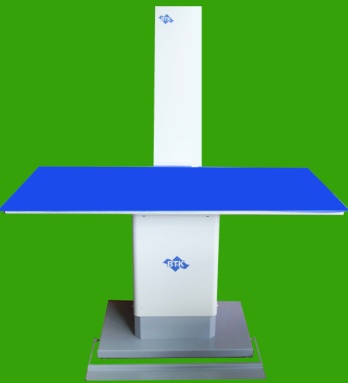 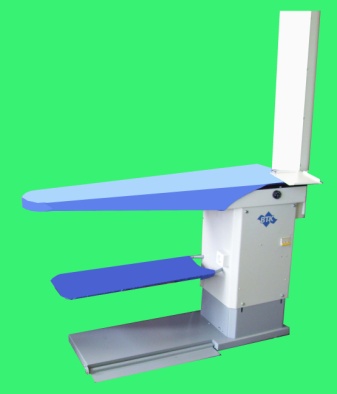 Гладильные столы ВТК 2-14 (12)1. Общие указания .2. Технические характеристики.3. Комплектность  и состав.4. Устройство и подключение.5. Меры безопасности6. Подготовка  к работе7. Порядок работы8. Техническое обслуживание9. Гарантии изготовителя (поставщика).1.0  Оборудование ВТО- Промышленный гладильный стол.2.0ВТК 2-12 Прямоугольный гладильный стол с каминной вытяжкой.Размер рабочей поверхности (см) 120х60Регулировка высоты стола (см)  10Коннектор  рукавной формы (шт) 2Мощность нагрева рабочей поверхности (kW):    1,2Вакуумный компрессор: (kW) 0,55  ; 979раЭлектропитание (V):   380Вес  (кг) 68ВТК 2-14 Прямоугольный гладильный стол с каминной вытяжкой.Размер рабочей поверхности (см) 140х70Регулировка высоты стола (см)  10Коннектор  рукавной формы 2Мощность нагрева рабочей поверхности (kW):    1,2Вакуумный компрессор: (kW) 0,75    ; 1480раЭлектропитание (V):   380Вес  (кг) 783.0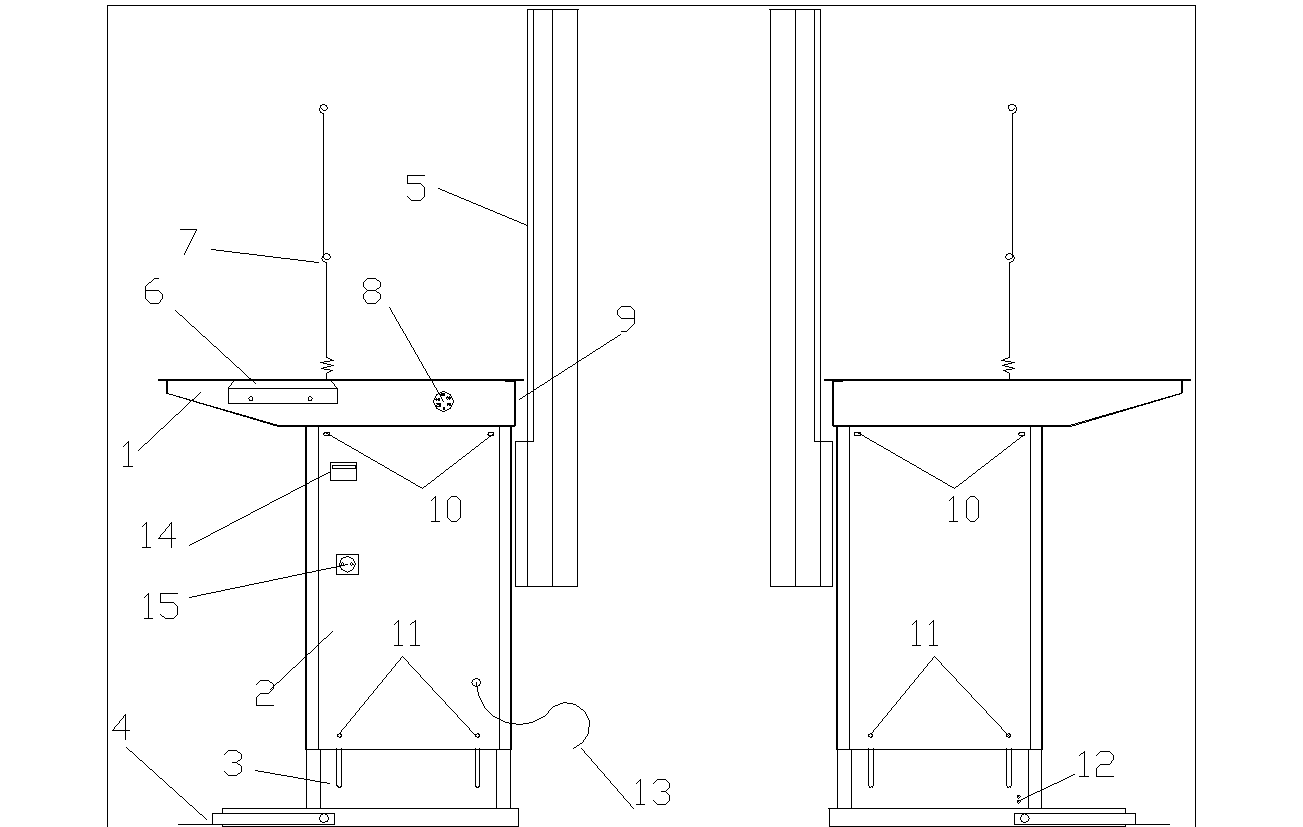 1- гладильная поверхность стола2- корпус стола3- основание стола4- педаль включения отсоса воздуха5-каминная вытяжка6-подставка под утюг7-антенна под шланг утюга8- регулятор нагрева гладильной поверхности 9-место для подсоединения рукавной формы10- болты крепление гладильной поверхности к корпусу стола11- болты регулировки высоты стола12- винты регулировки наклона педали (4)13- кабель сетевой14-выкючатель15- розетка4.0Подключение осуществляется к 3-х фазной электрической сети фаза А- синий провод кабеля фаза В- коричневый провод кабеля фаза С- коричневый провод кабеля "земля"- черный провод кабеля схема электрическая.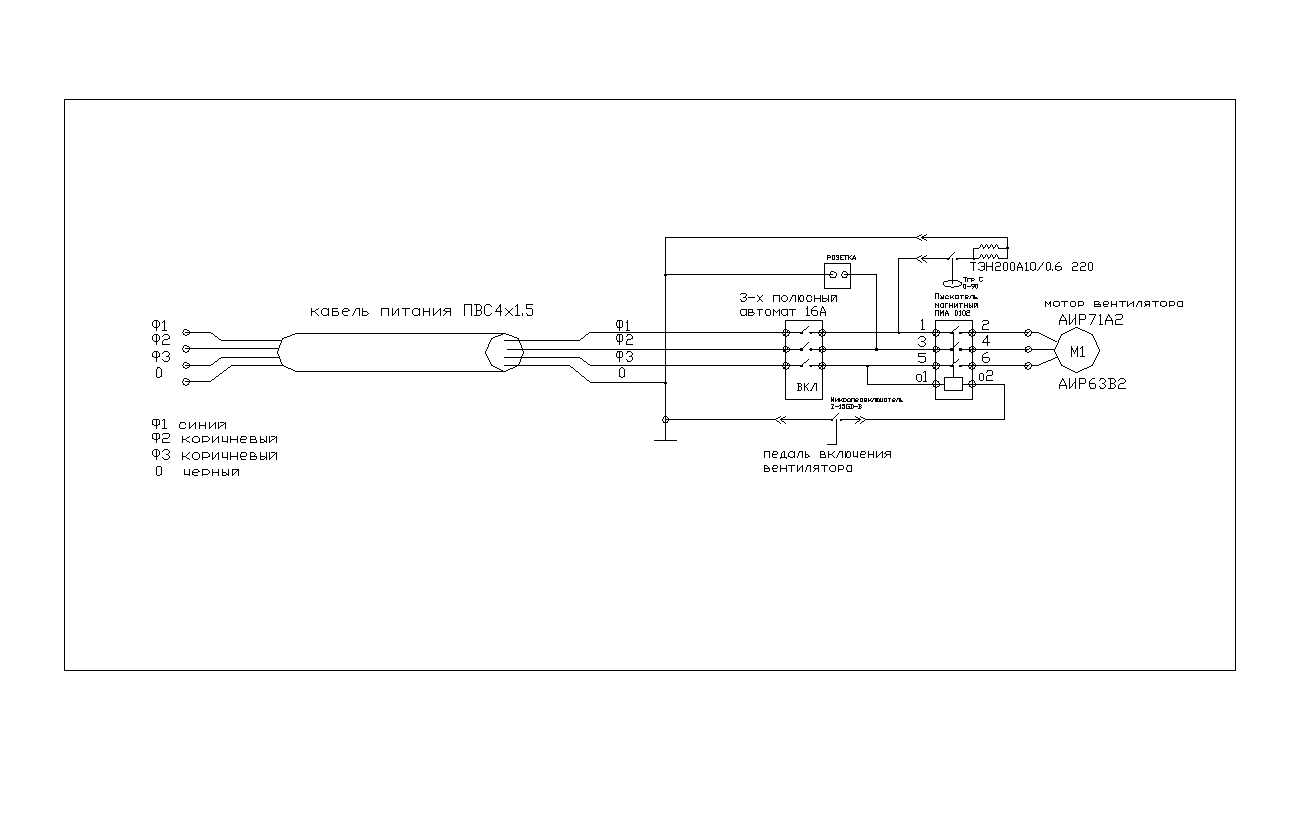 5.0  Не проводите ремонтных работ с столом с подсоединенным  электропитанием. В конце рабочего дня выключайте гладильный стол.6.0 а).   Установить вытяжку (5)б).   Установить подставку под утюг (6)в).   Установить антенну под шланг утюга (7) и ручку  регулятора нагрева (8) г).   Подключить стол к электросети согласно пункту 4.0д).  Одеть тканевую накидку .Стол готов к работе7.0 а). Включить стол повернуть включатель (14) вверхб). Установить нужную температуру (8)в).  Стол готов к работе.г).  После окончания работы  повернуть включатель (14) вниз.8.0Для получения доступа к вакуумному компрессору : 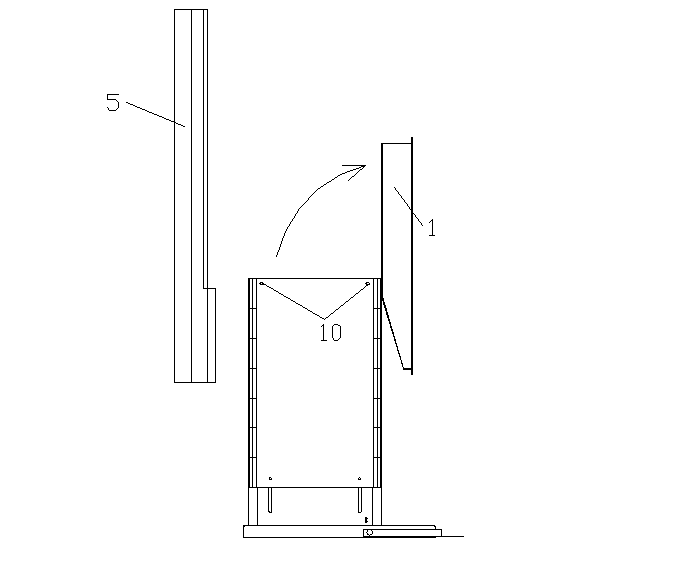 а). Отсоединить  вытяжку(5)б). Открутить болты (10)в). Наклонить поверхность (1)Для получения доступа к электросхемам открыть заднюю крышку.9.0Изготовитель ООО « Термотекс »  г. Пенза ул . Средняя 9 тел.(841-2)54-18-28